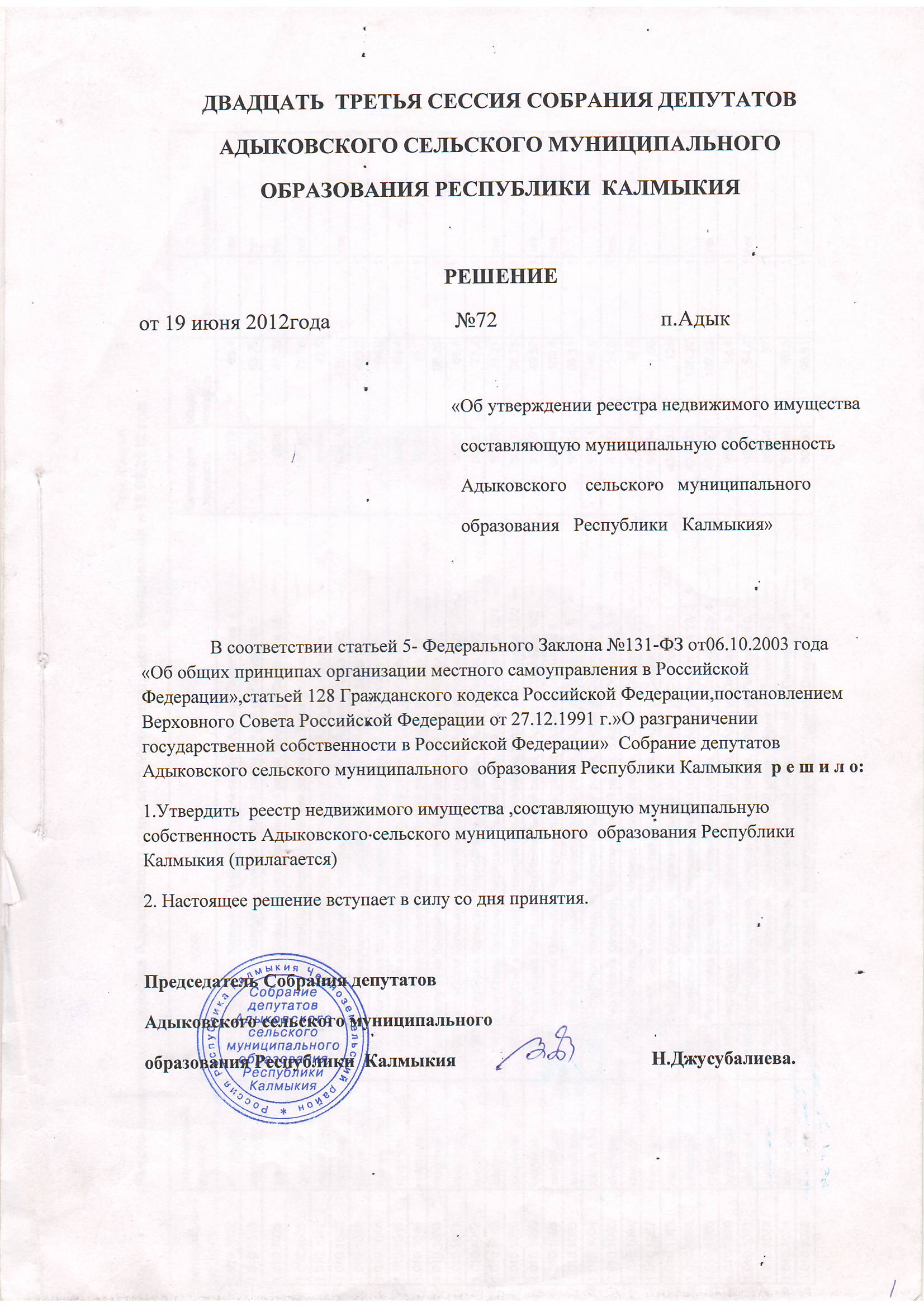                   адресбалансовая стоимостьобщая площадьэтажностьРеспублика Калмыкия, Черноземельский район, п.Адык ул.Пионерская  4 1217265,41Республика Калмыкия, Черноземельский район, п.Адык ул.Пионерская 51086763,251Республика Калмыкия, Черноземельский район, п.Адык ул.Советская 18/2664630,21Республика Калмыкия ,Черноземельский район пос.Адык ул.Новая 119508571,581Республика Калмыкия, Черноземельский район, п.Адык ул.Школьная 109585442,51Республика Калмыкия, Черноземельский район, п.Адык ул.Новая 15/2157816136,481Республика Калмыкия, Черноземельский район, п.Адык  ул.Мира 241600483,21Республика Калмыкия, Черноземельский район, п.Адык ул.Мира 2"а"122100068,91Республика Калмыкия, Черноземельский район, п.Адык ул.Новая 4/15042089,41Республика Калмыкия, Черноземельский район, п.Адык ул.Новая 10/1 5042039,71Республика Калмыкия, Черноземельский район, п.Адык ул.Новая 10/25042066,251Республика Калмыкия, Черноземельский район, п.Адык ул.Новая 14/1 5042068,41Республика Калмыкия, Черноземельский район, п.Адык ул.Новая 14/2  5042073,41Республика Калмыкия, Черноземельский район, п.Адык ул.Совхозная 12/1 5042033,211Республика Калмыкия, Черноземельский район, п.Адык ул.Совхозная 12/2 5042026,21Республика Калмыкия, Черноземельский район, п.Адык ул.Совхозная  8/2 4192749,571Республика Калмыкия, Черноземельский район, п.Адык ул.Совхозная 6 95854109,81Республика Калмыкия ,Черноземельский  район ,п,Адык ул.Советская 18/14192730,11Республика Калмыкия, Черноземельский район, п.Адык ул.Советская 19 9585469,161Республика Калмыкия, Черноземельский район, п.Адык ул.Советская 9 9585449,61Республика Калмыкия, Черноземельский район, п.Адык ул.Советская, 3/1 4792724,81Республика Калмыкия, Черноземельский район, п.Адык ул.Советская 3/2  4792424,81Республика Калмыкия, Черноземельский район, п.Адык ул.Советская 4 9585491,061Республика Калмыкия, Черноземельский район, п.Адык ул.Советская 23/ 1                       43440098,81Республика Калмыкия, Черноземельский район, п.Адык ул.Советская 23/ 3                       434400135,221Республика Калмыкия, Черноземельский район, п.Адык ул.Советская 23/ 4                      434400102,631Республика Калмыкия, Черноземельский район, п.Адык ул.Пионерская 8          9585454,41Республика Калмыкия, Черноземельский район, п.Адык ул.Пионерская 6 9585454,41Республика Калмыкия, Черноземельский район, п.Адык ул.Пионерская 3 95854571Республика Калмыкия, Черноземельский район, п.Адык ул. Пионерская 9  9585468,31Республика Калмыкия, Черноземельский район, п.Адык ул.Школьная 2 "а"8000098,831Республика Калмыкия, Черноземельский район, п.Адык ул.Школьная 6 9585459,361Республика Калмыкия, Черноземельский район, п.Адык ул.Школьная 5 9585469,331Республика Калмыкия, Черноземельский район, п.Адык ул.Школьная 14 9585468,31Республика Калмыкия, Черноземельский район, п.Адык ул.Мира 1 9585461,181Республика Калмыкия, Черноземельский район, п.Адык ул.Мира 14/1 20800749,081Республика Калмыкия, Черноземельский район, п.Адык ул.Мира 14/2 4500060,51Республика Калмыкия, Черноземельский район, п.Адык ул.Мира 15 9585494,51Республика Калмыкия, Черноземельский район, п.Адык ул.Победы 4  9585475,71Республика Калмыкия, Черноземельский район, п.Адык ул.Победы 139585460,921Республика Калмыкия, Черноземельский район, п.Адык ул.Победы 19/1                 6722769,181Республика Калмыкия, Черноземельский район, п.Адык ул.Победы 29/2  3750046,361Республика Калмыкия, Черноземельский район, п.Адык ул.Победы 31 7000084,831Республика Калмыкия, Черноземельский район, п.Адык ул.Победы 20                                           9585446,161Республика  Калмыкия,Черноземельскийрайона .п.Адык ул.Московская  210084076,531Республика  Калмыкия,Черноземельский  район .п.Адык ул.Московская  39585462,091Республика Калмыкия, Черноземельский район, п.Адык ул.Первомайская 18 9585454,031Республика Калмыкия, Черноземельский район, п.Адык ул.Первомайская 259585451,041Республика Калмыкия, Черноземельский район, п.Адык ул.Первомайская  299585441,221Республика Калмыкия, Черноземельский район, п.Адык ул.Первомайская 30/2 4792727,41Республика Калмыкия, Черноземельский район, п.Адык ул.Первомайская 319585447,711Республика Калмыкия, Черноземельский район, п.Адык ул.Первомайская 359585475,81Республика Калмыкия, Черноземельский район, п.Адык ул.Первомайская 379585445,51Республика Калмыкия, Черноземельский район, п.Адык ул.Первомайская 3810084083,31Республика Калмыкия, Черноземельский район, п.Адык ул.Первомайская 419585447,11Республика Калмыкия, Черноземельский район, п.Адык ул.Первомайская 23 9585461,411Республика Калмыкия, Черноземельский район, п.Адык ул.Октябрьская 610084082,281Республика Калмыкия, Черноземельский район, п.Адык ул.Октябрьская 189585440,921Республика Калмыкия, Черноземельский район, п.Адык ул.Октябрьская 11 10084073,711Республика Калмыкия, Черноземельский район, п.Адык ул.Октябрьская 13 10084076,81Республика Калмыкия, Черноземельский район, п.Адык ул.Мира 5    80000058,31Республика Калмыкия, Черноземельский район, п.Адык ул.Школьная 125000821Республика Калмыкия Черноземельский район.,п.Адык ул.Новая   52603767,91Республика Калмыкия Черноземельский район.,п.Адык ул.Победы 11/111256630,031Республика  Калмыкия,Черноземельский район ,п.Адык ул.Победы д.3314885761,711Республика Калмыкия ,Черноземельский район пос.Адык ул.Радужная д.№149307498,921Республика Калмыкия ,Черноземельский район пос.Адык ул.Радужная д.№2546103100,421Республика Калмыкия ,Черноземельский район пос.Адык ул.Радужная д.№35157271041Республика Калмыкия ,Черноземельский район пос.Адык ул.Радужная д.№449078099,291Республика Калмыкия ,Черноземельский район пос.Адык ул.Радужная д.№5503368104,831Республика Калмыкия ,Черноземельский район пос.Адык ул.Радужная д.№652578299,291Республика Калмыкия ,Черноземельский район пос.Адык ул.Радужная д.№748809798,921Республика Калмыкия ,Черноземельский район пос.Адык ул.Радужная д.№877416899,491Республика  Калмыкия Черноземельский  район ул.Мира №2"а"1391125785095512,88Глава администрации Адыковского СМО                          /Огулданов П.В./Глава администрации Адыковского СМО                          /Огулданов П.В./